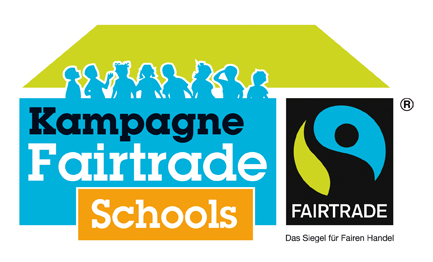 Anmeldung							
Fairtrade-Schools Fachtagung
Mittwoch, 7. Dezember 2016, 10.00-16.00 Uhr
Im Weiterbildungszentrum Ingelheim 
Wilhelm-Leuschner-Str. 61
55218 Ingelheim am Rhein
An
TransFair e.V.
Maike Schliebs
Remigiusstr. 2150937 Köln
Anmeldung bis Freitag, 2. Dezember 2016:
E-Mail: m.schliebs@fairtrade-deutschland.de
Oder Fax: 0221/ 94 20 40-40Pro Schule ist die Teilnehmer/innen-Zahl auf 15 Personen (Schüler/innen, Lehrer/innen, weitere Interessierte) begrenzt. 
________________                                                _________________Ort, Datum					          UnterschriftMit dieser Anmeldung willige ich ein, dass auf der Veranstaltung entstandene Fotos im Rahmen der Öffentlichkeitsarbeit von TransFair e.V. und ELAN e.V. verwenden werden dürfen.SchuleAnschriftAnsprechpartner/in Telefon / Mobil(Ansprechpartner/in)E-Mail(Ansprechpartner/in)
Es nehmen ___Personen an der Veranstaltung teil. Davon __Schüler/innen, __Lehrer/innen und __weitere Personen (bitte spezifizieren):Teilnahme unter 18 Jahre nur in Begleitung einer Aufsichtsperson/Lehrkraft: Die Teilnehmer/innen sind 18 Jahre oder älter. Die Teilnehmer/innen sind jünger als 18 Jahre. 
Aufsichtsperson:

________________________________________________
Name, Vorname, E-Mail.Bitte geben Sie im Folgenden an, welchen Workshop Sie mit wie vielen Personen besuchen möchten: 

A: Fairer Handel und BNE im Schulalltag _______ Personen, davon _______ Schüler/in (S)

_______ Lehrer/in (L)
                                    
B: Upcycling                                               _______ Personen, davon_______ Schüler/in (S)

_______ Lehrer/in (L)(nur vormittags)            C: Welthandel                                             _______ Personen, davon_______ Schüler/in (S)

_______ Lehrer/in (L)
(nur nachmittags)            
D: Wie mache ich meine Schule fair?          _______ Personen, davon _______ Schüler/in (S)

_______ Lehrer/in (L)E: Faire Beschaffung an Schulen                 _______ Personen, davon _______ Schüler/in (S)

_______ Lehrer/in (L)